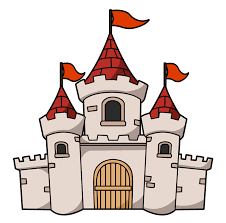 Year 2 Topic Web – Autumn 2 - 2022 ‘Towers, Tunnels and Turrets’   Year 2 Topic Web – Autumn 2 - 2022 ‘Towers, Tunnels and Turrets’   Year 2 Topic Web – Autumn 2 - 2022 ‘Towers, Tunnels and Turrets’   What they will be covering in classWhat they will be covering in classSupporting your child’s learning at home.EngageThroughout the first few weeks, we will be finding out about the history of castles and writing a report on both Warwick Castle and Kirby Castle. The children will explore the local history of Kirby Castle and create a timeline of castles through the ages.  To immerse ourselves into our ‘Towers, Tunnels and Turrets’ topic, the children will take a visit to the historic Warwick Castle. They will explore the castle grounds; visiting the Time Tower, Great Hall and the Conquerors Fortress. Each class will also take part in an ‘Ultimate Kids Tour’ of the castle to find out all about the castles and its defences.  Please help to support your child’s learning by completing their daily reading, spelling and times table practice. Useful websites for our topic- English heritage- https://www.english-heritage.org.uk/members-area/kids/guide-to-castles/ DK find out- https://www.dkfindout.com/uk/history/castles/ Exploring castlesA website devoted to castles in the UK and Europe created by a castle enthusiastWarwick Castle – Virtual TourTake a virtual walk around Warwick Castle.Structures – Science KidsImages of famous structures around the world, accompanied by facts and statistics.Don’t forget about all the other useful websites such as:Epic- https://www.getepic.com/ Oxford owl- https://www.oxfordowl.co.uk/login?active-tab=students Timetable Rockstars- https://play.ttrockstars.com/auth/school/student Phonics play- https://www.phonicsplay.co.uk/ DevelopFirst, we will find out about the different parts of a castle and explain their purposes. We will also be learning all about the different jobs people did in castles, including servants and jesters. Next, we will be looking at historical artefacts from the Battle of Bosworth and will make inferences about what they could have been used for. Finally, we will pull all of our learning together to write our own non-chronological report all about castles. We will be reading a modelled report titled ‘All about Castles’. We will use the Pie Corbett T4W strategy to develop a good understanding of the report and learn features that will help us write our own non-chronological report about castles. Please help to support your child’s learning by completing their daily reading, spelling and times table practice. Useful websites for our topic- English heritage- https://www.english-heritage.org.uk/members-area/kids/guide-to-castles/ DK find out- https://www.dkfindout.com/uk/history/castles/ Exploring castlesA website devoted to castles in the UK and Europe created by a castle enthusiastWarwick Castle – Virtual TourTake a virtual walk around Warwick Castle.Structures – Science KidsImages of famous structures around the world, accompanied by facts and statistics.Don’t forget about all the other useful websites such as:Epic- https://www.getepic.com/ Oxford owl- https://www.oxfordowl.co.uk/login?active-tab=students Timetable Rockstars- https://play.ttrockstars.com/auth/school/student Phonics play- https://www.phonicsplay.co.uk/ InnovateAfter writing their own reports, Year Two will be learning all about their moving pictures using different types of mechanisms. They will then design and make their own moving picture to add to a story all about castles. Please help to support your child’s learning by completing their daily reading, spelling and times table practice. Useful websites for our topic- English heritage- https://www.english-heritage.org.uk/members-area/kids/guide-to-castles/ DK find out- https://www.dkfindout.com/uk/history/castles/ Exploring castlesA website devoted to castles in the UK and Europe created by a castle enthusiastWarwick Castle – Virtual TourTake a virtual walk around Warwick Castle.Structures – Science KidsImages of famous structures around the world, accompanied by facts and statistics.Don’t forget about all the other useful websites such as:Epic- https://www.getepic.com/ Oxford owl- https://www.oxfordowl.co.uk/login?active-tab=students Timetable Rockstars- https://play.ttrockstars.com/auth/school/student Phonics play- https://www.phonicsplay.co.uk/ ExpressTo end our topic, the children will find out about our local area, learning about Kirby Castle and King Richard III. We will also have a royal banquet to celebrate the end of our topic! Please help to support your child’s learning by completing their daily reading, spelling and times table practice. Useful websites for our topic- English heritage- https://www.english-heritage.org.uk/members-area/kids/guide-to-castles/ DK find out- https://www.dkfindout.com/uk/history/castles/ Exploring castlesA website devoted to castles in the UK and Europe created by a castle enthusiastWarwick Castle – Virtual TourTake a virtual walk around Warwick Castle.Structures – Science KidsImages of famous structures around the world, accompanied by facts and statistics.Don’t forget about all the other useful websites such as:Epic- https://www.getepic.com/ Oxford owl- https://www.oxfordowl.co.uk/login?active-tab=students Timetable Rockstars- https://play.ttrockstars.com/auth/school/student Phonics play- https://www.phonicsplay.co.uk/ MathsThis half term will focus on securing the children’s understanding of place value and addition and subtraction. In order to speed up their mental maths, we will continue our focus of using number bonds to 10 and 20 to add and subtract across 10. This half term will also focus on securing the children’s knowledge and application of the four operations, with a focus on multiplication and division. We will be using arrays, repeated addition and number lines to develop our understanding of these operations before moving onto securing our quick recall of the 2, 5 and 10 times table facts. Towards the end of term, the children will begin learning all about shape, identifying 2D and 3D shapes and learning about sides, edges and vertices.They throughout the topics they will focus on practising their 2, 3, 5 and 10 times tables.This half term will focus on securing the children’s understanding of place value and addition and subtraction. In order to speed up their mental maths, we will continue our focus of using number bonds to 10 and 20 to add and subtract across 10. This half term will also focus on securing the children’s knowledge and application of the four operations, with a focus on multiplication and division. We will be using arrays, repeated addition and number lines to develop our understanding of these operations before moving onto securing our quick recall of the 2, 5 and 10 times table facts. Towards the end of term, the children will begin learning all about shape, identifying 2D and 3D shapes and learning about sides, edges and vertices.They throughout the topics they will focus on practising their 2, 3, 5 and 10 times tables.This half term will focus on securing the children’s understanding of place value and addition and subtraction. In order to speed up their mental maths, we will continue our focus of using number bonds to 10 and 20 to add and subtract across 10. This half term will also focus on securing the children’s knowledge and application of the four operations, with a focus on multiplication and division. We will be using arrays, repeated addition and number lines to develop our understanding of these operations before moving onto securing our quick recall of the 2, 5 and 10 times table facts. Towards the end of term, the children will begin learning all about shape, identifying 2D and 3D shapes and learning about sides, edges and vertices.They throughout the topics they will focus on practising their 2, 3, 5 and 10 times tables.EnglishOver the course of this half term, the children will read, plan and write our own versions of a wide range of genres. This will include writing, editing and re-drafting their own recount of our trip to Warwick Castle and a non-chronological report ‘All about Castles’. Throughout these genres, they will also be focussing on grammar, punctuation and spellings. Additionally, the children will also undertake phonics lessons where they will be learning new spelling patterns, including ‘silent’ letters, adding suffixes onto the end of words and alternative pronunciations.Over the course of this half term, the children will read, plan and write our own versions of a wide range of genres. This will include writing, editing and re-drafting their own recount of our trip to Warwick Castle and a non-chronological report ‘All about Castles’. Throughout these genres, they will also be focussing on grammar, punctuation and spellings. Additionally, the children will also undertake phonics lessons where they will be learning new spelling patterns, including ‘silent’ letters, adding suffixes onto the end of words and alternative pronunciations.Over the course of this half term, the children will read, plan and write our own versions of a wide range of genres. This will include writing, editing and re-drafting their own recount of our trip to Warwick Castle and a non-chronological report ‘All about Castles’. Throughout these genres, they will also be focussing on grammar, punctuation and spellings. Additionally, the children will also undertake phonics lessons where they will be learning new spelling patterns, including ‘silent’ letters, adding suffixes onto the end of words and alternative pronunciations.ScienceIn Science, the children are going to be learning all about the topic ‘Animals Including Humans’. They will learn about how animals and humans change as they grow, their basic needs, how to keep clean, how to eat a healthy diet and how to exercise effectively.In Science, the children are going to be learning all about the topic ‘Animals Including Humans’. They will learn about how animals and humans change as they grow, their basic needs, how to keep clean, how to eat a healthy diet and how to exercise effectively.In Science, the children are going to be learning all about the topic ‘Animals Including Humans’. They will learn about how animals and humans change as they grow, their basic needs, how to keep clean, how to eat a healthy diet and how to exercise effectively.Design & TechnologyIn Design and Technology, the children will be exploring and evaluating a range of different mechanisms such as levers, sliders and wheels. They will then design a purposeful and appealing moving picture to add to the story ‘Knights and Dragons, Unite!’ by following a design criteria. After completing their design, the children will then reflect and evaluate their moving pictures before sharing their moving picture books with younger children in school. In Design and Technology, the children will be exploring and evaluating a range of different mechanisms such as levers, sliders and wheels. They will then design a purposeful and appealing moving picture to add to the story ‘Knights and Dragons, Unite!’ by following a design criteria. After completing their design, the children will then reflect and evaluate their moving pictures before sharing their moving picture books with younger children in school. In Design and Technology, the children will be exploring and evaluating a range of different mechanisms such as levers, sliders and wheels. They will then design a purposeful and appealing moving picture to add to the story ‘Knights and Dragons, Unite!’ by following a design criteria. After completing their design, the children will then reflect and evaluate their moving pictures before sharing their moving picture books with younger children in school. HistoryIn History, the children will be learning about the different parts of a castle and will create a timeline to show how castles have changed over time.  The children will be learning more about our local area, including Kirby castle. They will look at artefacts from the Battle of Bosworth and will write their own fact file all about King Richard III. ComputingIn computing this half term, the children will be learning about how to stay safe online. Lessons will focus on ensuring that children know what is safe to share and what is not, how to protect their information and who to ask when they are unsure. HistoryIn History, the children will be learning about the different parts of a castle and will create a timeline to show how castles have changed over time.  The children will be learning more about our local area, including Kirby castle. They will look at artefacts from the Battle of Bosworth and will write their own fact file all about King Richard III. MusicFor our music lessons, the children will be practising songs for our upcoming Nativity production. They will form a choir to sing a range of songs for the show and play percussion instruments alongside some of the songs.  REIn RE, our unit is titled ‘Light and Dark’. This will focus upon the importance of light to many in Christianity, Hinduism and Judaism through learning about Advent, Christmas, Diwali and Hanukkah. Children will learn how and why light can be important to each festival through participating in lots of practical and creative activities. PEOur PE session will take place on Thursdays. Please ensure children are dressed appropriately as lessons will take place outside where possible. Our ‘Invasion Games’ unit will further develop their understanding of the basic and fundamental principles of invasion games such as attacking, defending, scoring and teamwork. 